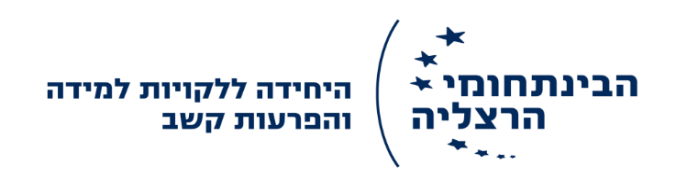 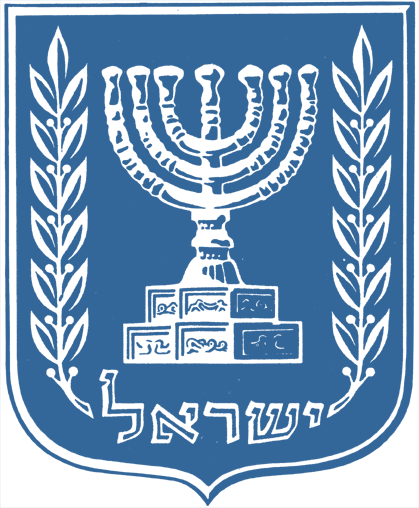 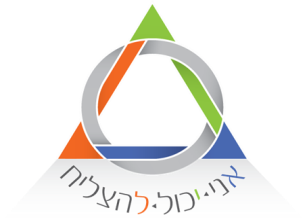 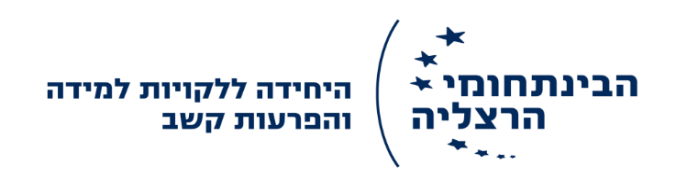 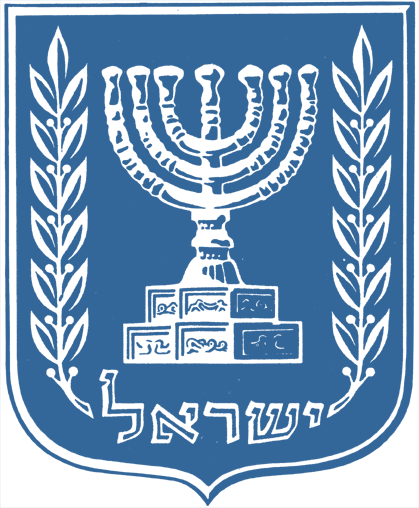 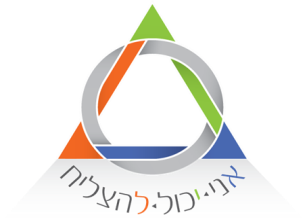 תכנית א.י.ל (אני יכול להצליח) לגני ילדיםמכתב מס' 3 להוריםהורים יקרים,השבוע בתכנית א.י.ל בגן עסקנו במודעות עצמית. מודעות עצמית היא היכולת להתבונן בעצמך ולחשוב על התכונות, המאפיינים והכוחות שלך. מודעות עצמית חשובה לתחומי התפתחות רבים דוגמת דימוי עצמי ותחושת יכולת ומסוגלות. ערכנו בגן שיח על זיהוי התכונות והכוחות שבי ושבאחר. מטרת הפעילות היא לסייע לילדים להכיר את עצמם ולזהות את התכונות שלהם ואת הכוחות החיוביים שבהם, על מנת ליצור בסיס להעצמה אישית. כשילד יודע במה הוא טוב ומרגיש מחוזק מכך, יש לו את הביטחון ואת הפניוּת להתנסות ולהתפתח. עודדנו את הילדים לזהות גם את התכונות והכוחות החיוביים של חבריהם לגן על מנת להעמיק את ההיכרויות בין ילדי הגן, להעצים כל אחד מהם ולשפר את האקלים בגן.מעתה ואילך בכל שבוע ייבחר "ילד השבוע בגן". ילד השבוע בגן יעמוד במוקדה של פעילות בגן שמטרתה העצמתו. הילד יציג את עצמו, את תחביביו ואת תכונותיו ויקבל תפקידים שונים בגן. עד סוף השנה יחווה כל ילד בגן את חווית "ילד השבוע בגן". אתם מוזמנים לשוחח עם ילדכם על התכונות והכוחות שלו, וכן על תכונות וכוחות חיוביים של בני משפחה או חברים אחרים.  אנו מודים על שיתוף הפעולה,מנהלת הגןוצוות תוכנית א.י.ל.